ສາທາລະນະ​ລັດປະຊາທິປະ​ໄຕປະຊາຊົນ​ລາວ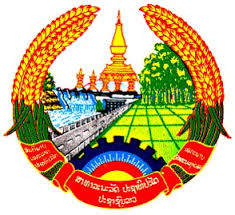 ສັນຕິພາບ ​ເອກະລາດປະຊາທິປະ​ໄຕ ​ເອກະ​ພາບວັດ​ທະ​ນະຖາ​ວອນໂຮງງານ/ບໍລິສັດ.......................						​​ໂທລະສັບ...............................				ມື​ຖື......................................​ໜັງສືສະ​ເໜີ	ຮຽນ:  	ທ່ານຫົວໜ້າ​ກົມ​ອາຫານ ​ແລະ ຢາ, ​ກະຊວງ​ສາທາລະນະ​ສຸກ		(ໂດຍຜ່ານການຈັດຕັ້ງຕາມລຳດັບ)​			ເລື່ອງ: 	ຂໍວິໄຈ  ๙ນ້ຳດື່ມ..................................,					๙ນ້ຳດື່ມແຮ່ທາດ........................, 					๙ນ້ຳກ້ອນ................................,					๙ອື່ນໆ...................................,ຂ້າພະ​ເຈົ້າ...................................................., ອາຍຸ.........ປີ, ອາຊີບ.................., ປະຈຸບັນຢູ່ບ້ານ............................ ​ເມືອງ............................. ​ແຂວງ..................................ໂຮງງານຕັ້ງຢູ່ບ້ານ............................ ​ເມືອງ............................. ​ແຂວງ..................................ຂໍຖືເປັນກຽດຢ່າງສູງ ສະເໜີມາຍັງທ່ານ ເພື່ອນຳສົ່ງຜະລິດຕະພັນດັ່ງກ່າວ ມາວິໄຈເພື່ອ:	๙ຂື້ນທະບຽນ,	๙ຕໍ່ຂື້ນທະບຽນ, 	๙ຕິດຕາມຄຸນນະພາບ,	๙ກວດຄືນລາຍການທີ່ບໍ່ຜ່ານຄື:………………………………………………………	๙ອື່ນໆ……………………………………………………………………………ຊື່ງຂະໜາດບັນຈຸຂອງຕົວຢ່າງທີ່ຄັດມາພ້ອມນີ້ມີ…………………………………………………………	ດັ່ງ​ນັ້ນ, ຈິ່ງຮຽນ​ສະ​ເໜີ​ມາ​ຍັງ​ທ່ານ​ພິຈາລະ​ນາ​ຕາມ​ທາງ​ຄວນ​ດ້ວຍ.ທີ່........................……, ວັນ​ທີ:...................								ຜູ້ສະເໜີ